                   Кокосовый пирогОчень нежный, вкусный пирог со сливочно-кокосовым  вкусом. Готовится очень быстро и просто!        /По рецепту Ирины Хлебниковой./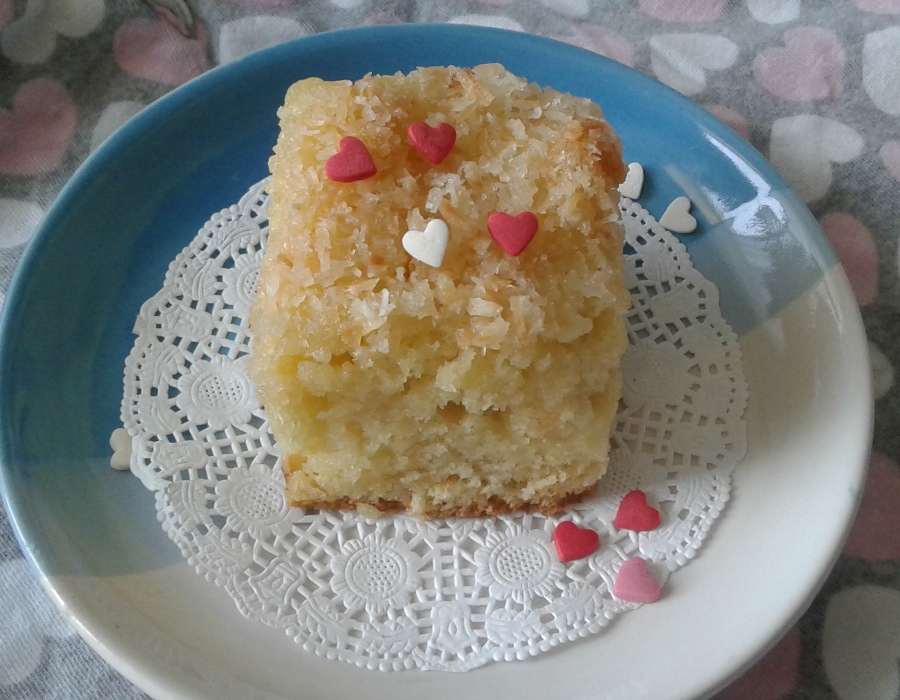 Состав:Сахар – 200 г + 80 г для посыпки,Мука – 240 г, Яйца – 2 шт., Кефир нежирный – 250 мл, Разрыхлитель – 10 г, Кокосовая стружка (несладкая) – 100 г, Сливки 20% - 250 мл.Приготовление: 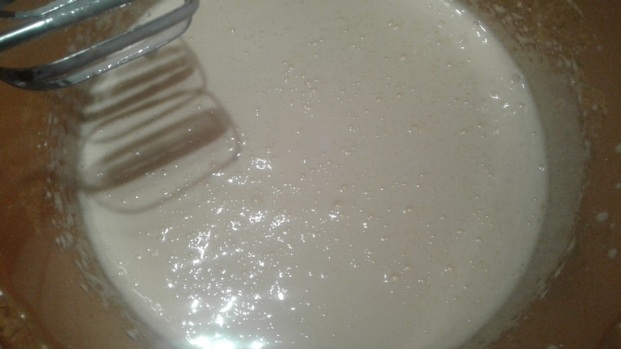 Взбить яйца с 200 г сахара до пышной пены, влить кефир, взбить еще пару минут.Муку смешать с разрыхлителем, просеять. (Разрыхлитель можно заменить 1 ч. л. соды)Всыпать муку с разрыхлителем в яично-кефирную смесь, перемешать до однородности. В результате должно получиться негустое тесто, как на оладьи.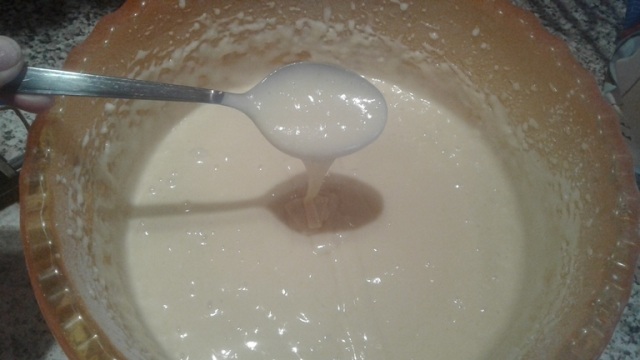 Тесто не должно получиться очень жидким, поэтому если вышло жидковато, можно добавить еще около 50 г муки. 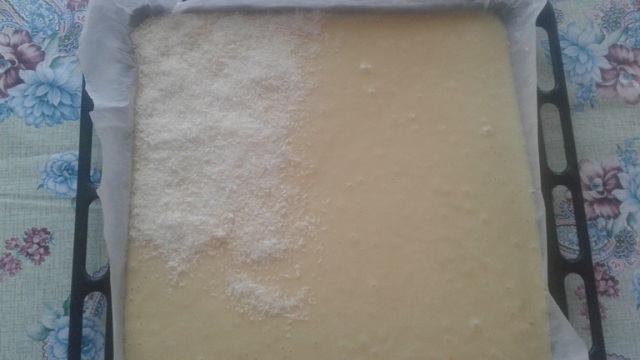 Вылить в форму (размером примерно 20×30 см), застеленную пергаментом, сверху выложить смесь сахара (80 г) и кокосовой стружки. 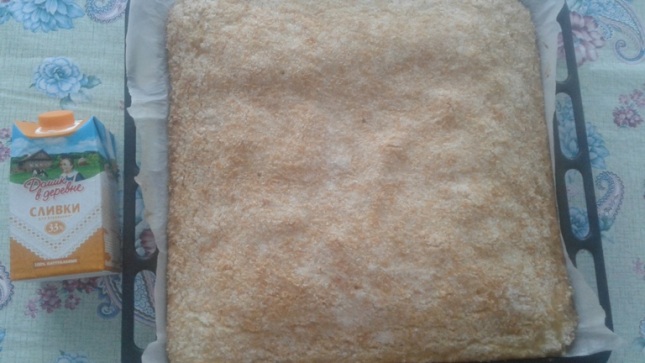 Поставить в разогретую до 180 градусов духовку минут на 30. За это время стружка подрумянится. Готовность пирога проверить деревянной палочкой: если из центра пирога она выходит сухой, значит пирог готов.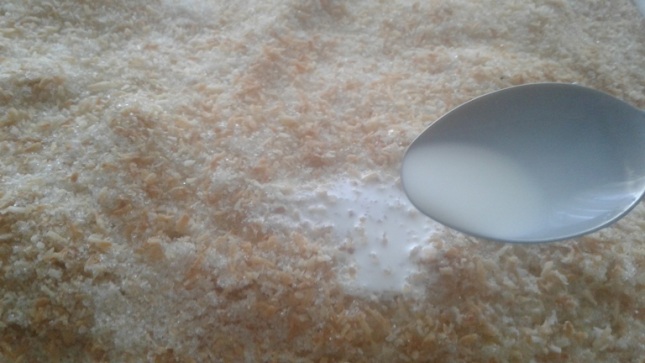 Вынуть пирог из духовки и сразу равномерно пролить его холодными сливками (жирностью не ниже 20%, а можно и 33%).Дать остыть и подавать.                                                         Приятного аппетита!!!